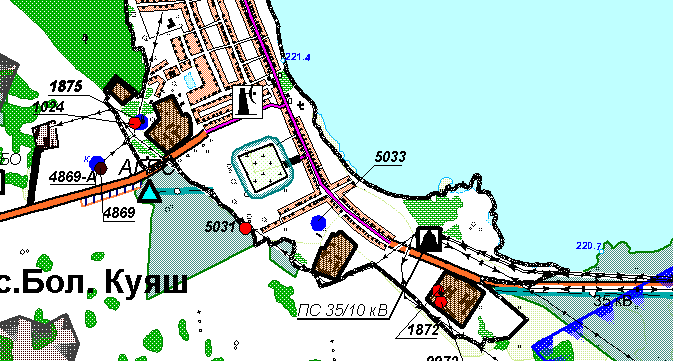 Наименование площадки Участок №12 Куяшское сельское поселение с.Большой Куяш, ул.ЛенинаКадастровый номерЗемельный участок находится в стадии формирования, имеется межевой планСобственностьМуниципальная собственностьОписание площадкиСтроительство базы отдыха. Площадь  участка 25 000 кв.м. Категория земель земля населенных пунктов.Электрическая мощность – рядом с участком проходят линии электропередач на 35 кВ. До ближайшей подстанции 2 км. Собственник – МРСК ОАО Челябоблкоммунэнерго.Газоснабжение – до ближайшего автоматической газораспределительной станции 10 км. Газопровод находится в муниципальной собственности.Подъездные железнодорожные пути – не имеются.Подъездные автодороги - имеются. В муниципальной собственности. Рядом проходит трасса Челябинск -Екатеринбург.